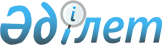 О внесении изменений в приказ Министра иностранных дел Республики Казахстан от 28 февраля 2017 года № 11-1-2/66 "Об утверждении Правил распределения распределяемой бюджетной программы "Представительские затраты"Приказ Министра иностранных дел Республики Казахстан от 28 декабря 2023 года № 11-1-4/735. Зарегистрирован в Министерстве юстиции Республики Казахстан 29 декабря 2023 года № 33839
      ПРИКАЗЫВАЮ:
      1. Внести в приказ Министра иностранных дел Республики Казахстан от 28 февраля 2017 года № 11-1-2/66 "Об утверждении Правил распределения распределяемой бюджетной программы "Представительские затраты" (зарегистрирован в Реестре государственной регистрации нормативных правовых актов под № 14926) следующие изменения:
      преамбулу изложить в следующей редакции:
      "В соответствии с подпунктом 2) пункта 3 статьи 33 Бюджетного кодекса Республики Казахстан, ПРИКAЗЫВAЮ:";
      Правила распределения распределяемой бюджетной программы "Представительские затраты", утвержденные указанным приказом, изложить в новой редакции согласно приложению к настоящему приказу.
      2. Валютно-финансовому департаменту Министерства иностранных дел Республики Казахстан в установленном законодательством Республики Казахстан порядке обеспечить:
      1) государственную регистрацию настоящего приказа в Министерстве юстиции Республики Казахстан;
      2) размещение настоящего приказа на официальном интернет-ресурсе Министерства иностранных дел Республики Казахстан;
      3) в течение десяти рабочих дней после государственной регистрации настоящего приказа в Министерстве юстиции Республики Казахстан представление в Департамент юридической службы Министерства иностранных дел Республики Казахстан сведений об исполнении мероприятий, предусмотренных подпунктами 1) и 2) настоящего пункта.
      3. Контроль за исполнением настоящего приказа возложить на Руководителя аппарата Министерства иностранных дел Республики Казахстан.
      4. Настоящий приказ вводится в действие по истечении десяти календарных дней после дня его первого официального опубликования.
      "Согласовано"Министр финансовРеспублики Казахстан Правила распределения распределяемой бюджетной программы "Представительские затраты" Глава 1. Общие положения
      1. Настоящие Правила распределения распределяемой бюджетной программы "Представительские затраты" (далее – Правила) разработаны в соответствии с подпунктом 2) пункта 3 статьи 33 Бюджетного Кодекса Республики Казахстан и определяют порядок распределения распределяемой бюджетной программы "Представительские затраты".
      2. В настоящих Правилах используются следующие понятия:
      1) распределяемая бюджетная программа "Представительские затраты" – бюджетная программа, администратором которой является Министерство иностранных дел Республики Казахстан (далее – Министерство), предназначенная для финансирования мероприятий, требующих представительских затрат;
      2) представительские затраты – средства, предусмотренные в республиканском бюджете на очередной финансовый год и выделяемые Министерством администраторам республиканских бюджетных программ на:
      организацию приема иностранных делегаций, проведение заседаний, конференций, совещаний, семинаров, переговоров, торжественных и официальных мероприятий с участием иностранных делегаций;
      представительские цели во время визитов Президента Республики Казахстан, Премьер-Министра Республики Казахстан, Государственного советника Республики Казахстан, Министра иностранных дел Республики Казахстан за рубеж;
      участие должностных лиц государственных органов Республики Казахстан, содержащихся за счет республиканского бюджета, направляемых наблюдателями от Республики Казахстан на выборы и (или) референдумы в иностранных государствах в составе международных миссий наблюдения.
      3. К представительским затратам на организацию приема иностранных делегаций, проведение заседаний, конференций, совещаний, семинаров, переговоров, торжественных и официальных мероприятий с участием иностранных делегаций относятся затраты на:
      1) транспортные расходы приглашаемых лиц до пункта назначения в Республике Казахстан и оплату их проживания на территории Республики Казахстан;
      2) приемы (завтраки, обеды, ужины, кофе-брейки), предусмотренные Государственным Протоколом Республики Казахстан, утвержденным Указом Президента Республики Казахстан от 12 октября 2006 года № 201 (далее – Государственной Протокол Республики Казахстан);
      3) организация кофе-брейков;
      4) музыкальное сопровождение приемов;
      5) приобретение памятных подарков;
      6) транспортное обеспечение на территории Республики Казахстан;
      7) услуги переводчиков;
      8) аренду зала;
      9) иные расходы, разрешенные руководством Министерства.
      4. К представительским затратам на представительские цели во время визитов Президента Республики Казахстан, Премьер-Министра Республики Казахстан, Государственного советника Республики Казахстан, Министра иностранных дел Республики Казахстан за рубеж относятся затраты, указанные в пункте 6 норм представительских затрат согласно приложению к настоящим Правилам.
      5. К представительским затратам на участие должностных лиц государственных органов Республики Казахстан, содержащихся за счет республиканского бюджета, направляемых наблюдателями от Республики Казахстан на выборы и (или) референдумы в иностранных государствах в составе международных миссий наблюдения, относятся:
      1) транспортное обеспечение, горюче-смазочные материалы;
      2) услуги переводчиков;
      3) проживание и питание водителя и (или) переводчика в случае, если они не проживают постоянно по месту проведения наблюдения с наблюдателем от Республики Казахстан (лимит проживания – в пределах стоимости стандартного одноместного номера в отеле);
      4) расходы по выставляемым Министерству счетам-фактурам Бюро по демократическим институтам и правам человека Организации по безопасности и сотрудничеству в Европе по итогам работы миссий по наблюдению за выборами и (или) референдумом:
      трансфер из аэропорта в гостиницу и (или) из гостиницы в аэропорт;
      поездки по городу, в котором осуществляется наблюдение за выборами или референдумом (перевозка наблюдателей к месту проведения встречи и (или) обратно);
      поездки по стране (к месту и (или) с места размещения наблюдателя);
      расходы на мобильную связь и (или) мобильного интернета (СИМ карты, использование мобильных телефонов);
      расходы на брифинги (проведение брифингов, дебрифингов, подготовка материалов к брифингу, кофе-брейки). Глава 2. Порядок выделения средств по распределяемой бюджетной программе "Представительские затраты"
      6. Министерство на основании предложений администраторов республиканских бюджетных программ и исходя из объемов средств, предусмотренных в республиканском бюджете на очередной финансовый год на представительские затраты, составляет годовой План мероприятий, которые требуют представительских затрат (далее – План).
      Министерство осуществляет выделение средств на представительские мероприятия администратора республиканских бюджетных программ в соответствии с Планом и в пределах утвержденного лимита администратору на соответствующий финансовый год.
      В течение года на основании предложений администраторов республиканских бюджетных программ План корректируется Министерством с учетом политической значимости проведения незапланированного мероприятия и объема выделенных средств.
      7. Администратор республиканской бюджетной программы не менее чем за 15 (пятнадцать) рабочих дней до проведения мероприятия направляет в Министерство обращение о выделении средств, предусмотренных в республиканском бюджете на представительские затраты, с приложением информации:
      1) обоснование необходимости проведения мероприятия;
      2) программа пребывания делегации по уровню и формату, утвержденной администратором республиканской бюджетной программы;
      3) рабочий план подготовки и проведения мероприятий, утвержденный администратором республиканской бюджетной программы;
      4) документов, подтверждающих фактическое количество участников мероприятия;
      5) сметы расходов с обоснованием каждой статьи затрат с учетом норм представительских затрат согласно приложению к настоящим Правилам;
      6) по представительским затратам, предусмотренным в подпунктах 4), 5), 8) и 9) пункта 3 настоящих Правил – ценовые предложения с указанием стоимости товаров, работ и услуг, реквизитов не менее 3 (трех) организаций, предлагающих указанные товары, работы и услуги.
      8. Министерство на основании Плана и обращения администраторов республиканских бюджетных программ осуществляет выделение средств на представительские затраты администраторам республиканских бюджетных программ в соотвествии с нормами представительских затрат согласно приложению к настоящим Правилам.
      9. Выделение средств на представительские затраты оформляется приказом Руководителя аппарата Министерства либо лица, исполняющего его обязанности (далее – Руководитель аппарата).
      При выделении средств на транспортные расходы приглашаемых лиц до пункта назначения в Республике Казахстан и их проживание на территории Республики Казахстан, на представительские цели во время визитов Президента Республики Казахстан, Премьер-Министра Республики Казахстан, Государственного советника Республики Казахстан, Министра иностранных дел Республики Казахстан за рубеж, а также на транспортное обеспечение и услуги переводчиков должностным лицам государственных органов, содержащихся за счет республиканского бюджета, направляемым наблюдателями от Республики Казахстан на выборы и (или) референдумы в иностранных государствах в составе международных миссий наблюдения, приказ Руководителя аппарата принимается на основании резолюции Министра иностранных дел Республики Казахстан либо лица, исполняющего его обязанности.
      В приказе Руководителя аппарата указывается уровень делегации и уровень мероприятия в соответствии с Государственным Протоколом Республики Казахстан.
      Приказ Руководителя аппарата о выделении средств на представительские затраты принимается до наступления планируемого мероприятия.
      10. При выделении средств на оплату проживания приглашаемых лиц в пункте назначения в Республике Казахстан, в расчет берется время за 1 (один) день до и 1 (один) день после проведения мероприятия, если иное не предусмотрено программой пребывания делегации в Республике Казахстан.
      При выделении средств на транспортные расходы приглашаемых лиц, в расчет принимается маршрут до конечного пункта проведения мероприятия в пределах территории Республики Казахстан.
      При выделении средств на проведение планируемых приемов для иностранных делегаций в соответствии с Государственным протоколом Республики Казахстан количество участников со стороны Республики Казахстан на планируемом приеме не должно превышать количество участников со стороны иностранных делегаций, за исключением мероприятий, проводимых на "высоком уровне" с участием Министра иностранных дел Республики Казахстан, либо лицом, исполняющим его обязанности, а также заместителем Министра иностранных дел Республики Казахстан по вопросам экспортно-импортной деятельности и привлечению инвестиций.
      11. При обращении администратора республиканской бюджетной программы в Министерство до планируемого мероприятия и когда в силу объективных причин, принятие приказа Руководителя аппарата по пункту 9 настоящих Правил невозможно до наступления планируемого мероприятия, Руководителем аппарата принимается приказ о компенсации представительских расходов, но не позднее 2 (двух) месяцев со дня проведения мероприятия.
      При обращении администратора республиканской бюджетной программы за выплатой компенсации представительских расходов после проведения мероприятия, помимо документов, предусмотренных в пункте 7 настоящих Правил, в Министерство дополнительно предоставляются документы, подтверждающие фактические расходы (квитанции, счета-фактуры, накладные, договоры (при их наличии).
      В случаях, предусмотренных частью второй настоящего пункта, администратор республиканской бюджетной программы обращается в Министерство не позднее 2 (двух) месяцев со дня проведения мероприятия. При этом приказ Руководителя аппарата о компенсации представительских расходов принимается не позднее 10 (десяти) рабочих дней со дня обращения администратора республиканской бюджетной программы.
      12. Министерство отказывает администраторам республиканских бюджетных программ в выделении средств на представительские затраты и в компенсации представительских затрат при предоставлении неполного пакета документов и (или) несоответствующих требованиям, указанных в пункте 7 настоящих Правил, с уведомлением об отказе администраторов республиканских бюджетных программ.
      13. В случае неиспользования или частичного использования в течение финансового года средств, выделенных на представительские затраты, администратор республиканской бюджетной программы направляет сведения в Министерство о суммах неиспользования или частичного использования средств, выделенных на представительские затраты, для внесения изменений в приказ Руководителя аппарата о выделении средств на представительские затраты с последующим внесением изменений в сводный план поступлений и финансирования по платежам, сводный план финансирования по обязательствам, утверждаемый центральным уполномоченным органом по исполнению бюджета.
      14. Центральный уполномоченный орган по исполнению бюджета на основании приказа Руководителя аппарата вносит изменения в сводный план поступлений и финансирования по платежам, сводный план финансирования по обязательствам в соответствии с бюджетным законодательством Республики Казахстан.
      15. Выделение наличной иностранной валюты на представительские затраты при визитах Президента Республики Казахстан, Премьер-Министра Республики Казахстан, Государственного советника Республики Казахстан, Министра иностранных дел Республики Казахстан за рубеж, а также направление должностных лиц государственных органов, содержащихся за счет республиканского бюджета, наблюдателями от Республики Казахстан на выборы и (или) референдумы в иностранных государствах в составе международных миссий наблюдения осуществляется в следующем порядке:
      1) для конвертации выделенных средств Министерство открывает счет в иностранной валюте в центральном уполномоченном органе по исполнению бюджета;
      2) центральный филиал Национального Банка Республики Казахстан (далее – НБ РК) по заявлению центрального уполномоченного органа по исполнению бюджета производит конвертацию иностранной валюты и зачисляет на счет центрального уполномоченного органа по исполнению бюджета в иностранной валюте;
      3) центральный уполномоченный орган по исполнению бюджета на основании выписки центрального филиала НБ РК производит зачисление иностранной валюты на счет Министерства в иностранной валюте;
      4) на основании принятого приказа Руководителя аппарата о выделении средств на представительские затраты Министерство для получения наличной иностранной валюты выдает должностному лицу Министерства доверенность на получение в Департаменте казначейства по городу Астане Комитета казначейства Министерства финансов Республики Казахстан (далее - Департамент казначейства) доверенности на получение наличной иностранной валюты в НБ РК;
      5) Департамент казначейства выдает должностному лицу Министерства, доверенность на получение наличной иностранной валюты в НБ РК;
      6) НБ РК выдает должностному лицу Министерства наличную иностранную валюту согласно заявленной сумме;
      7) полученная наличная иностранная валюта приходуется должностным лицом Министерства в кассу Министерства в тот же день;
      8) выдача средств на представительские затраты производится из кассы Министерства должностным лицам администраторов республиканских бюджетных программ, уполномоченным на получение средств на представительские затраты.
      16. В соответствии с подпунктами 9) и 14) статьи 4 Бюджетного кодекса Республики Казахстан, администраторы республиканских бюджетных программ, получившие средства на представительские затраты на прием иностранных делегаций, проведение заседаний, конференций, совещаний, семинаров, торжественных и официальных мероприятий, не позднее пятнадцатого числа месяца, следующего за отчетным, предоставляют в Министерство полугодовой и годовой отчеты об использовании указанных средств.
      Должностные лица государственных органов Республики Казахстан, содержащихся за счет республиканского бюджета, направляемые наблюдателями от Республики Казахстан на выборы и (или) референдумы в иностранных государствах в составе международных миссий наблюдения, получившие средства на представительские затраты, либо лица, уполномоченные на получение средств на данные представительские затраты, в течение 10 (десяти) календарных дней после проведения мероприятия предоставляют в Министерство акт по представительским затратам, заверенный гербовой печатью и утвержденный Председателем Центральной избирательной комиссии Республики Казахстан или лицом, исполняющим его обязанности, а также подтверждающие документы (квитанции, счета-фактуры, накладные, договоры) с указанием стоимости и объема приобретенных товаров, работ и услуг, заверенные печатью организации, реализовавшей соответствующие товары, работы и услуги.
      Должностные лица, уполномоченные на получение средств на представительские затраты при визитах Президента Республики Казахстан, Премьер-Министра Республики Казахстан, Государственного советника Республики Казахстан, Министра иностранных дел Республики Казахстан за рубеж, в течение 10 (десяти) календарных дней после проведения мероприятия представляют акт по представительским затратам, заверенный гербовой печатью администратора республиканских бюджетных программ и утвержденный Начальником Канцелярии Президента Республики Казахстан при визитах Президента Республики Казахстан и Государственного советника Республики Казахстан за рубеж, заместителем Руководителя Канцелярии Премьер-Министра Республики Казахстан – при визитах Премьер-Министра Республики Казахстан за рубеж, Руководителем аппарата – при визитах Министра иностранных дел Республики Казахстан за рубеж. Нормы представительских затрат
					© 2012. РГП на ПХВ «Институт законодательства и правовой информации Республики Казахстан» Министерства юстиции Республики Казахстан
				
      Министр иностранных дел Республики Казахстан 

М. Нұртілеу
Приложение к приказу
Министр иностранных дел
Республики Казахстан
от 28 декабря 2023 года № 11-1-4/735Приложение к Правилам
распределения распределяемой
бюджетной программы
"Представительские затраты"
№ п/п
Наименование расходов
Стоимость в месячных расчетных показателях
(далее – МРП)
Стоимость в месячных расчетных показателях
(далее – МРП)
Стоимость в месячных расчетных показателях
(далее – МРП)
1.
Приемы (завтраки, обеды, ужины), предусмотренные в Государственном Протоколе Республики Казахстан, для иностранных делегаций из расчета на одного человека в день
до 3 МРП
"на высоком уровне"
до 5 МРП
"на высоком уровне"
до 5 МРП
2.
Приемы (завтраки, обеды, ужины), предусмотренные в Государственном Протоколе Республики Казахстан, с участием Президента Республики Казахстан, Премьер-Министра Республики Казахстан, председателей палат Парламента Республики Казахстан, Государственного советника Республики Казахстан, Заместителя Премьер-Министра Республики Казахстан и Министра иностранных дел Республики Казахстан из расчета на одного человека в день
до 10 МРП
до 10 МРП
до 10 МРП
3.
Кофе-брейк во время переговоров, мероприятий культурной программы на одного человека в день
до 1 МРП
"на высшем уровне" и "на высоком уровне" до 2 МРП
"на высшем уровне" и "на высоком уровне" до 2 МРП
4.
Услуги устного синхронного перевода из расчета почасовой оплаты
С государственного языка на русский язык и в обратном направлении
до 5 МРП
"на высшем уровне" и "на высоком уровне" до 6 МРП
4.
Услуги устного синхронного перевода из расчета почасовой оплаты
С английского, французского, немецкого, испанского, итальянского на государственный язык и (или) русский язык
до 6 МРП
"на высшем уровне" и "на высоком уровне" до 8 МРП
4.
Услуги устного синхронного перевода из расчета почасовой оплаты
С турецкого арабского, персидского, китайского, корейского, японского на государственный язык и (или) русский язык
до 8 МРП
"на высшем уровне" и "на высоком уровне" 
до 10 МРП
4.
Услуги устного синхронного перевода из расчета почасовой оплаты
С иных редких языков (кроме вышеперечисленных) на государственный язык и (или) русский язык
до 8 МРП
"на высшем уровне" и 
"на высоком уровне"
до 10 МРП
5.
Транспортное обеспечение иностранных делегаций на территории Республики Казахстан из расчета почасовой оплаты
легковые автомобили до 1,6 МРП
"на высшем уровне" и "на высоком уровне" автомобили представительского и (или) бизнес-класса до 2 МРП
"на высшем уровне" и "на высоком уровне" автомобили представительского и (или) бизнес-класса до 2 МРП
5.
Транспортное обеспечение иностранных делегаций на территории Республики Казахстан из расчета почасовой оплаты
Автомобили повышенной безопасности – до 6 МРП
Автомобили повышенной безопасности – до 6 МРП
Автомобили повышенной безопасности – до 6 МРП
5.
Транспортное обеспечение иностранных делегаций на территории Республики Казахстан из расчета почасовой оплаты
Вне зависимости от уровня мероприятия: микроавтобусы – до 1,8 МРП
автобусы – до 2,1 МРП
Вне зависимости от уровня мероприятия: микроавтобусы – до 1,8 МРП
автобусы – до 2,1 МРП
Вне зависимости от уровня мероприятия: микроавтобусы – до 1,8 МРП
автобусы – до 2,1 МРП
6.
Представительские затраты при зарубежных визитах
Президента Республики Казахстан – 5000 долларов СШA;
Премьер-Министра Республики Казахстан – 3000 долларов СШA;
Государственного советника Республики Казахстан – 2500 долларов США;
Министра иностранных дел Республики Казахстан – 2000 долларов США.
Президента Республики Казахстан – 5000 долларов СШA;
Премьер-Министра Республики Казахстан – 3000 долларов СШA;
Государственного советника Республики Казахстан – 2500 долларов США;
Министра иностранных дел Республики Казахстан – 2000 долларов США.
Президента Республики Казахстан – 5000 долларов СШA;
Премьер-Министра Республики Казахстан – 3000 долларов СШA;
Государственного советника Республики Казахстан – 2500 долларов США;
Министра иностранных дел Республики Казахстан – 2000 долларов США.
7.
Аренда зала 
по наименьшей стоимости из предложенных ценовых предложений
по наименьшей стоимости из предложенных ценовых предложений
по наименьшей стоимости из предложенных ценовых предложений
8.
Музыкальное сопровождение приемов
по наименьшей стоимости из предложенных ценовых предложений
по наименьшей стоимости из предложенных ценовых предложений
по наименьшей стоимости из предложенных ценовых предложений
9.
Памятные подарки
по наименьшей стоимости из предложенных ценовых предложений
по наименьшей стоимости из предложенных ценовых предложений
по наименьшей стоимости из предложенных ценовых предложений
10.
Иные расходы, разрешенные руководством Министерства иностранных дел Республики Казахстан 
по наименьшей стоимости из предложенных ценовых предложений
по наименьшей стоимости из предложенных ценовых предложений
по наименьшей стоимости из предложенных ценовых предложений